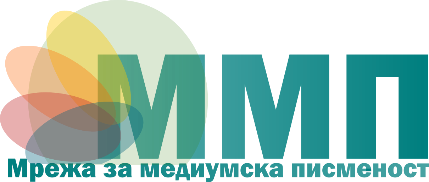 Имајќи предвид дека:Медиумската писменост е неопходен предуслов за писменоста на луѓето од сите возрасти во 21 век, за да бидат активни граѓани во едно демократско општество;Медиумската писменост како „способност да се пристапува до медиумите и да се разберат и критички да се вреднуваат различните аспекти на медиумите и медиумските содржини и да се создаваат комуникации во разновидни контексти” е важна за демократијата во едно општество која „зависи од активното учество на сите граѓани во животот на нивната заедница“, како што определува Препораката на Европската комисија 2009/625/ЕК за медиумска писменост во дигиталното опкружување за поконкурентна аудиовизуелна и индустрија на содржини и за инклузивно општество на знаење;Медиумската писменост се однесува на сите медиуми и на сите видови медиумски содржини (од аудиовизуелното наследство и културниот идентитет до комерцијалните комуникации);Таа е еден од предусловите за унапредување на човековите права, особено правата на приватност (во кое спаѓа и заштитата на лични податоци) и правото на слобода на изразување. Покрај тоа, таа е важна и за градење на општествена клима за заштита на авторските права и за развој на културата;Поттикнувањето на развојот на медиумската писменост не може да биде поединечен потфат на еден орган, институција, здружение или компанија;Постигнувањето ефективни резултати од активностите и политиките за подигнување на нивото на медиумската писменост во Република Македонија, директно зависи од улогата и посветеноста на повеќе чинители во општеството, какви што се релевантните министерства и јавни институции, медиумската индустрија, образовните установи, невладините организации, здруженијата на граѓани и други заинтересирани страни;Досегашната практика и проекти укажаа на потребата од олеснување на комуникацијата и соработката меѓу различните општествени чинители за да се формираат синергиски партнерства и да се спроведуваат нови активности и проекти.По иницијатива на Агенцијата за аудио и аудиовизуелни медиумски услуги (понатаму Агенцијата), согласно нејзината обврска да презема активности за поттикнување на медиумската писменост во Република Македонија, од член 26 на Законот за аудио и аудиовизуелни медиумски услуги („Службен весник на Република Македонија“ бр. 184/13, 13/14, 44/14, 101/14, 132/14 и 142/16), се формира:М Р Е Ж АЗ А   М Е Д И У М С К А   П И С М Е Н О С ТН А   Р Е П У Б Л И К А   М А К Е Д О Н И Ј АМрежата за медиумска писменост на Република Македонија (понатаму Мрежата) се формира со цел да се унапреди соработката меѓу различните чинители во македонското општество кои креираат и спроведуваат политики и реализираат активности и проекти во сферата на медиумската писменост со цел да се обезбеди нивна поголема ефикасност и резултати;За таа цел, членовите на Мрежата, по електронска пошта, меѓусебно редовно ќе разменуваат информации за тековните и планираните активности во сферата на медиумската писменост, а најмалку еднаш во секое тромесечје;Размената на информации ќе се реализира и преку состаноци, кои ќе се организираат по потреба, а најмалку еднаш годишно;Членовите меѓусебно ќе си нудат помош и соработка за проектите и активностите во кои можат да помогнат. Носителот/носителите на секој од проектите самостојно одлучува/ат околу прифаќањето на понудената соработка;Мрежата ќе работи на унапредување на истражувачката дејност во сферата на медиумската писменост;Информациите за активностите и новостите ќе се објавуваат во квартални билтени кои ќе се дистрибуираат по електронска пошта, како и преку веб-страница посветена на медиумската писменост и преку социјалните мрежи. Кога е возможно, новости ќе се објавуваат и во изданија на европски и меѓународни организации (на пример, Европската асоцијација за интересите на гледачите, УНЕСКО и сл.);Мрежата ќе настојува да биде активна и на меѓународно ниво, преку соработка со слични иницијативи и организации и др.;Член на Мрежата се станува со потпишување Пристапница и нејзино депонирање во Агенцијата;Мрежата е отворена за нови членови, кои можат да и пристапат со потпишување и депонирање Пристапница, без какви било дополнителни услови;Доколку некоја членка на Мрежата сака да истапи, тоа го прави со писмен допис до Агенцијата;Пристапниците се составен дел од овој акт за формирање на Мрежата;Информациите за новите членови или за истапувањето од членство се објавуваат на веб страницата, и се испраќаат до членовите по електронска пошта;Членовите на Мрежата ќе назначат свој претставник кој ќе биде лице за комуникација и контакт;Агенцијата за аудио и аудиовизуелни медиумски услуги ќе има улога на модератор на комуникацијата во Мрежата – ќе ја администрира групата за електронска комуникација, ќе ги споделува информациите на веб страницата, и преку социјалните мрежи.Во Скопје,27.04. 2017 година